COLLEGE OF ENGINEERING AND TECHNOLOGY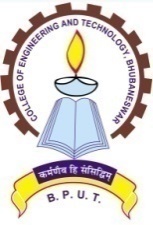 (An Autonomous & Constituent College of BPUT, Odisha, Rourkela)TECHNO CAMPUS, GHATIKIA, BHUBANESWAR-751029 (ODISHA)Ref. No. 433/CET 								Dt. 13/02/2021OFFICE ORDERThe following students are provisionally allotted for accommodation in Ladies Hostel (KCHR)inside the campus. They should report concerned hostel Superintendent/ Assistant Superintendent between 10.00 AM to 4.30 PM on 19.02.2021 and 20.02.2021. They should  Report with one demand draft (DD) amounting to Rs. 12,500/- (Rupees Twelve Thousand Five Hundred) only drawn in favour of the Superintendent, KCHR, CET payable at Bhubaneswarand   2. Pay online Rs. 5, 330/- (Five thousand three hundred thirty) through CET              website before joining hostel.The students are required to occupy the hostel latest by 27th Feb. 2021 failing which their seats in the Hostel will be forfeited and no further claim will be entertained. For any clarification, they may contact the following officials of Ladies HostelSd/-PRINCIPALProvisional Hostel Allotment for First Year M.Tech/M.Plan/M.Sc and IntM.ScGirl students for the academic year 2020-21Sl.No.Name of the StaffPhone No.1.Mrs   r  Ms J.Hansdah, Superintendent,KCHR88956246522Mrs.R.Routray, Asst. Superientendent, KCHR90030940423.Mrs S.Mishra ,Asst. Supdt. KCHR79784227644Mrs. R.Dalai, Asst. Supdt. KCHR94375856435Mrs. Sabita Dash, Warden Ladies Hostel9437374185Sl noName of the studentBranchCategoryRank1DEBASMITA DALAIM.TECH. C.E.SC862NANDITA DASM.TECH. C.E.SC1453ASHA PRADHANM.TECH. C.E.ST5644JAISEN MARANDIM.TECH. C.EST6195UPASANA SAHOOM.TECH. C.E.OBC1926SAGYAN SONALIKAM.TECH. C.E.GENERAL447TAPASWINI PANIM.TECH. C.E.GENERAL808SHAILAJA MISHRAM.TECH. C.E.GENERAL1419SWAVI SHRABANI DASM.TECH. C.E.GENERAL15310BHAGYASHREE ROUTM.TECH. C.E.GENERAL40411SRUTISHA PANDAM.TECH. CEGENERAL52212BANITA SAHOOM.TECH. C.E.GENERAL130713SASMITA SAHOOM.TECH. M.E.SC50414LIPSA  SAHOOM.TECH. M.E.GENERAL615NIVEDITA MAHANTYM.TECH. M.E.GENERAL2316ABHIPSA KARM.TECH. M.E.GENERAL3217PRANGYA PARAMITA PATRAM.TECH. M.E.GENERAL9218YOGOMAYA MOHAPATRAM.TECH. M.E.GENERAL19JYOTI BEHERAM.TECH. B.T.GENERAL13720RAJASHREE SAHOOM.TECH. B.T.GENERAL23321SARADA RANI PANDAM.TECH. B.T.GENERAL29422SASWATI DAS M.TECH. B.T.GENERAL117023SUSHREE SANGITA SAHOOM.TECH B.T.GENERAL24NIHARIKA PATELM.TECH. CSEGENERAL28225SIKHA SUHANI BHUYANM.TECH. CSEGENERAL34926JASHASMITA PALM.TECH. CSEGENERAL43527ROJALINE PRIYADARSHINIM.TECH. E.E.SC58528MANISHA DASM.TECH. E.E.SC91729SONALI DASM.TECH. E.E.SC113730LIPIPUSPA BEHERAM.TECH. E.E.GENERAL34431SWETA BISWALM.TECH. E.E.GENERAL40832SHRADHANJALI PANDAM.TECH. E.E.GENERAL48133AISHWARYA ABHILIPSA JENAM.TECH. E.E.GENERAL49234DEEKSHYA RANI BHOIM.TECH. E.E.GENERAL78535SUCHISMITA MAHANTAM.TECH. E.E.GENERAL88136NAYAN KAJAL ROUTM.TECH. E.E.GENERAL115137ANKITA BEHURIAM.TECH. E.E.GENERAL123738SOUMYA SOURAJA PANDAM.TECH. E.E.GENERAL126339AISWARYA MOHANTYM.TECH. ITGENERAL39640ALKA DASHM.TECH. ITGENERAL41241PRATYASHA PRADHANM.TECH. ITGENERAL122042REMITA MAJHIM.TECH. I & EST125043SASWATI SAHOOM.TECH. I & EOBC19744KADAMBINI SAHOOM.TECH. I & EOBC48645NEEKITA PRUSTYM.TECH. I & EOBC95446SWAGATIKA MEHERM.TECH. I & EGENERAL34247SONALI ACHARYAM.TECH. I & EGENERAL49048TAPASWINI CHOUDHURYM.TECH. I & EGENERAL63749ADITI MAHAPATRAM.TECH. I & EGENERALNA 50ANINDITA RATHM.TECH. I & EGENERALNA51SHREEJAM.PlanGENERAL852AMRITA DASInt. Msc. App. ChemSC33172253ANUSKA DASInt. Msc. App. ChemSC54218254IPSITA BEHERAInt. Msc. Math & compSC62068255ROMA PADHYInt. Msc. App. PhyGENERAL17170756ANWESHA NAYAKInt. Msc. Math & compGENERAL19669057ARADHANA MISHRAInt. Msc. App. PhyGENERAL22345858SRUTI SWARUPA MOHANTYInt. Msc. App. ChemGENERAL22897059ARYA ABHIPSAInt. Msc. App. ChemGENERAL25781760SJ NALINIInt. Msc. App. PhyGENERAL26795461RIJISMA PATRAInt. Msc. App. ChemGENERAL26831762PRERNA SHARMAInt. Msc. Math & compGENERAL30692163MONALISA DASInt. Msc. App. PhyGENERAL32041064SATANKHI PARAMGURUInt. Msc. App. PhyGENERAL33100265ANKITA PRIYADARSHINIInt. Msc. App. PhyGENERAL35278366PRIYADARSHINI SAHOOInt. Msc. Math & compGENERAL47600567MONALISA MOHAPATRAMsc. Math & compGENERAL668MADHUSRI MADHUSMITA PATRA Msc. Math & compGENERAL869SMITAPRANGYA SAHOOMsc. Math & compGENERAL1070SWAGATIKA TRIPATHYMsc. Math & compGENERAL1571DEEVYANI ROUT Msc. Physics.GENERAL772DISHA DIBYASHAMsc. Physics.GENERAL1373ABHIPSA MOHANTYMsc. Physics.GENERAL1674SMRUTI REKHA SAHUMsc. Physics.GENERAL18 75SAMIKSHYA SAHOOMsc. Chem.GENERAL 576SONAKSHI DASMsc. Chem.GENERAL 1277SARITA NAYAKMsc. Chem.GENERAL19 